Policy om Covid-19                                             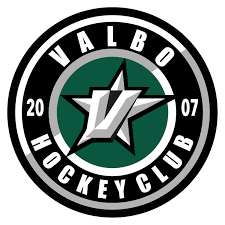 Med anledning av den rådande situationen kring Coronaviruset (Covid-19) har Valbo HC tagit fram en särskild policy för att minimera risken för smittspridning. Följande åtgärder är baserade på Folkhälsomyndighetens, RF och svenska hockeyförbundets rekommendationer:Den person som är sjuk, även med milda symtom, ska inte delta i aktiviteter alls, utan stanna hemma till och med 2 dagars symtomfrihet och minst 7 dagar från första symtom. Barn till anhörig eller förälder med symtom eller bekräftad Covid-19, kan delta i aktivitet förutsatt att barnet ej har symtom (samt uppfyller kraven 2 dagars symtomfrihet och minst 7 dagar från första symtom om barnet varit sjuk). Insjuknar man under idrottsaktivitet ska man gå hem direkt.Om möjligt, byt om hemma före och efter aktiviteter.Dela inte vattenflaskor och liknande som kan överföra saliv.Dela ej handdukar.Torka av utrustning som används av flera, efter varje persons användning. God handhygien: Tvätta händerna och använd handsprit.  Håll 2m avstånd och undvik att vistas flera personer i samma rum. Föräldrar får endast vistas på läktare under tex camp eller träning, dvs INTE i spelargång och/eller omklädningsrum.Om möjligt hålls träningar och andra idrottsaktiviteter utomhus samt dela in deltagarna i mindre grupper.